Sterke eierenSterke eierenEieren worden gelegd door vogels. Als een vogel een ei legt valt het een stukje naar beneden, maar het gaat niet kapot. Als het ei gelegd is gaat de vogel er ook bovenop zitten om te broeden. Ook dan gaat het ei niet kapot. Hoe sterk zijn eieren eigenlijk?nodig4 even grote rauwe eierenschaaroud eierdoosjeweegschaalplankjezware boeken10 minuten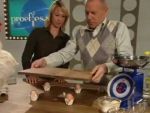 stappenga naar:uitlegdigibladafleveringprint:werkbladwerkblad met grote lettersantwoordbladdoe meer proefjes over:natuurkundekrachten, klassieke mechanica, Pasen, boeken5© 2004–2020 proefjes.nl / auteurs© 2004–2020 proefjes.nl / auteurs